Міністерство освіти і науки УкраїниНаціональний авіаційний університетФакультет лінгвістики та соціальних комунікаційКафедра іноземної філологіїЗатверджуюЗавідувач кафедри іноземної філології_______________ О.В. Ковтун«____»________________2019 р.ТИПОВІ ТЕСТИз дисципліни «ІНОЗЕМНА МОВА»за спеціальністю: 231  «Соціальна робота»Розробник:доцент Гринюк С.П.Тести з дисципліни «Іноземна мова»розглянуті та схвалені на засіданнікафедри іноземної філології Протокол № ____ від «___»_____2019 р.Завідувач кафедри _____ Ковтун О.В.Final TestV.11. Translate into English: соціальний клас; соціальна стратифікація; статусна невідповідність; соціпльна нерівність; рівний доступ; рівні можливості; закрита система; відкрита система.2. What is social stratification? V.21. Translate into English: поділ суспільства; соціальна ієрархія; соціальне становище; спадковий соціальний статус; надлишок товарів; приватна власність.2. What is social class?V. 31. Translate into English: розраховувати на щось; покоління; притулок; улаштування; зменшувати; емоційне задоволення; потужний вплив; розлучення; заручитися; поліганія.2. What do you know about minority groups?V. 41. Translate into English: сумувати; наукові дослідження; нуклеарна сім’я; хибний взірець; сім’я, що складається з багатьох поколінь; рівний шлюб; помешкання; утримувати; дбати; модифікована сім’я.2. Give the definition to the notion “marriage”? 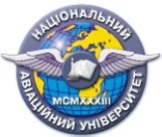 Система менеджменту якостіНавчально-методичний комплекснавчальної дисципліни«Іноземна мова»ШифрдокументаСМЯ НАУ НМК 12.01.05-01-2019Система менеджменту якостіНавчально-методичний комплекснавчальної дисципліни«Іноземна мова»Стор. 1 з 2Стор. 1 з 2Система менеджменту якостіНавчально-методичний комплекснавчальної дисципліни«Іноземна мова»ШифрдокументаСМЯ НАУ НМК 12.01.05-01-2019Система менеджменту якостіНавчально-методичний комплекснавчальної дисципліни«Іноземна мова»Стор. 2 з 2Стор. 2 з 2